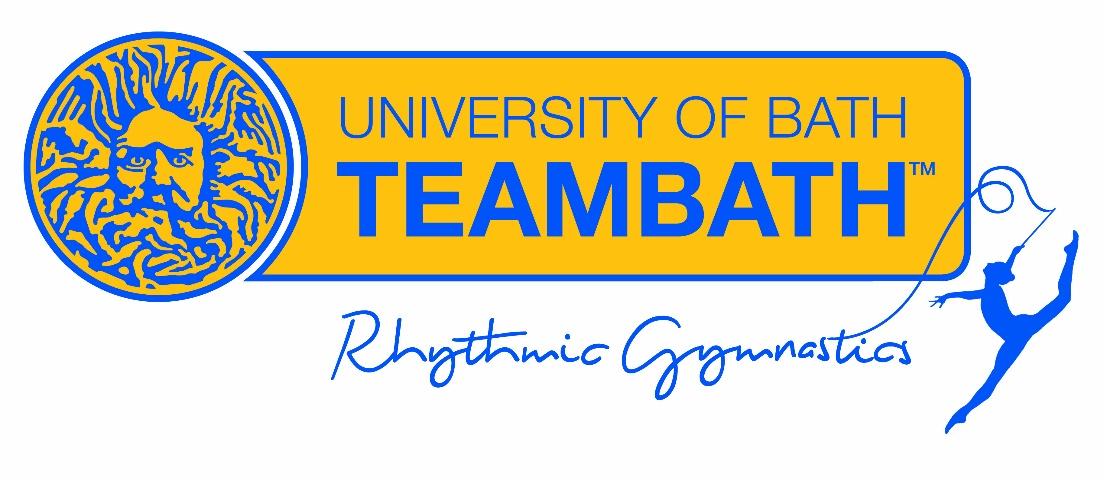 Second Hand Equipment for Sale The Bath Open is a great opportunity to sell unwanted kit and equipment as it is the biggest rhythmic competition in the country and as such will be seen by a large number of gymnasts, coaches and families, both from our club and others around the country. Anyone wishing to bring second hand kit and equipment to sell is requested to complete the form below (one for each item) and bring it with you on the day. Each individual item needs to be labelled with your name, what group/club your daughter is in, description of item and the price you would like for it. This is important as it tells us who the item belongs to and what the selling price is. If your item sells, we will charge a 10% commission. For this you will receive various benefits -your items displayed on our kit and equipment table, manned by our team of volunteerscustomers informed of what items are available, e.g. if a customer is in need of a ribbon stick, we can point out where these items are, therefore encouraging a sale.payment taken, then proceeds passed back to you. Responsibility taken for these items whilst they are with us. We can also advertise your item before the event by featuring it on our Team Bath website – the Bath Open page. We have a special area for visitors to browse items that will be available to sell. This way, visitors to the site can view items for sale then will know which to ‘Try & Buy’ at the Bath Open itself. If you would like your item to be featured on this webpage prior to the event, please email a few photographs and the 2nd hand kit form, to our kit & equipment team -bath.rhythmic.equipment@gmail.com. It will then be featured here for gymnasts to browse. Once we have featured your item on the website you have entered an agreement to pay the 10% commission.You will need to collect either your proceeds from a sale, or the unsold items before you leave the competition..-------------------------------------------------------------------------------------------------------Name (Gymnast) : ………………………………………  Date……………………….Club: ……………………………………………………………………….Email address: ……………………………………………………………………….-------------------------------------------------------------------------------------------------------EQUIPMENT FOR SALEDescription of item (size, colour etc.) : ………………………………………………………………………………………………………………………………………………………………………………………………………………………………………………………………………………Price: …………………………………………………………………………………Commission to Team Bath if sold ………….. (10%)Signed:…………………………………………………………………………………………